Муниципальное образованиегородской округ город Торжок Тверской областиТоржокская городская ДумаР Е Ш Е Н И ЕО внесении изменений в решение 
Торжокской городской Думы 
от 20.02.2008 № 130Руководствуясь пунктом 14 статьи 1 Закона Тверской области от 29.12.2022 
№ 111-ЗО «Об областном бюджете Тверской области на 2023 год и на плановый период 2024 и 2025 годов», пунктом 17 статьи 13 Положения о регулировании отдельных вопросов муниципальной службы в муниципальном образовании город Торжок, утвержденного решением Торжокской городской Думы от 20.02.2008 
№ 130, в соответствии со статьей 22 Федерального закона от 02.03.2007 № 25-ФЗ «О муниципальной службе в Российской Федерации», статьей 6 Закона 
Тверской области от 09.11.2007 № 121-ЗО «О регулировании отдельных 
вопросов муниципальной службы в Тверской области», Уставом 
муниципального образования городской округ город Торжок Тверской 
области, решением Торжокской городской Думы от 27.12.2023 № 243 
«О бюджете муниципального образования город Торжок на 2024 год и на плановый период 2025 и 2026 годов» (в редакции решения Торжокской 
городской Думы от 27.02.2024 № 252), Торжокская городская Дума 
р е ш и л а:Внести в Положение о регулировании отдельных вопросов муниципальной службы в муниципальном образовании город Торжок, утвержденное решением Торжокской городской Думы от 20.02.2008 № 130 
(в редакции решений Торжокской городской Думы от 24.09.2008 № 156, 
от 12.04.2011 № 32, от 18.10.2011 № 65, от 23.12.2011 № 78, от 23.12.2011 № 80, 
от 27.03.2012 № 101, от 29.08.2012 № 119, от 24.10.2012 № 131, от 26.03.2013 
№ 164, от 24.04.2013 № 171, от 02.04.2015 № 299, от 25.08.2015 № 328, 
от 24.03.2016 № 22, от 27.04.2016 № 33, от 26.01.2017 № 73, от 18.05.2017 № 90, 
от 24.10.2017 № 116, от 24.10.2018 № 170, от 14.02.2019 № 189, от 24.12.2019 
№ 237, от 21.05.2020 № 260, от24.12.2020№ 19, от 01.11.2022 № 147, от 14.02.2023 № 173 и от 29.08.2023 № 219) изменения:приложения 4 и 5 к Положению изложить в редакции настоящего Решения (прилагаются).Настоящее решение вступает в силу со дня его официального опубликования и распространяется на правоотношения, возникшие 
с 01 января 2024 года, подлежит размещению на официальных сайтах администрации города Торжка и Торжокской городской Думы 
в информационно-телекоммуникационной сети Интернет.Председатель Торжокской городской Думы		                    С.А. ДорогушВрио Главы города Торжка 						        А.С. БоруноваПриложение 4к Положению о регулированииотдельных вопросов муниципальной службы в муниципальном образовании город Торжок (в редакции решенияТоржокской городской Думыот 27.02.2024 № 254)Размеры должностных окладов муниципальных служащихПриложение 5к Положению о регулированииотдельных вопросов муниципальной службы в муниципальном образовании город Торжок (в редакции решенияТоржокской городской Думыот 27.02.2024 № 254)Размеры ежемесячной надбавки к должностным окладаммуниципальным служащим за классный чин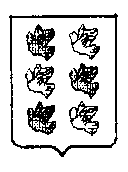 27.02.2024№ 254Группы должностейДолжности муниципальной службыРазмер должностного оклада, руб.высшиеПервый заместитель главы местной администрации15 885высшиеЗаместитель главы местной администрации15 206высшиеУправляющий делами местной администрации15 206высшиеПомощник главы муниципального образования14 270высшиеСоветник главы муниципального образования13 704высшиеПредседатель контрольно-счетного органа муниципального образования15 206главныеРуководитель самостоятельного структурного подразделения местной администрации13 855главныеРуководитель структурного подразделения в составе местной администрации13 181главныеВедущий инспектор контрольно-счетного органа муниципального образования12 504главныеЗаместитель руководителя самостоятельного структурного подразделения местной администрации12 504главныеРуководитель структурного подразделения аппарата представительного органа муниципального образования12 166ведущиеЗаместитель руководителя структурного подразделения в составе местной администрации11 863ведущиеРуководитель структурного подразделения в составе самостоятельного структурного подразделения местной администрации11 156ведущиеРуководитель подразделения структурного подразделения в составе местной администрации10 545ведущиеЗаместитель руководителя структурного подразделения в составе самостоятельного структурного подразделения местной администрации10 002старшиеГлавный специалист8 788старшиеВедущий специалист-эксперт контрольно-счетного органа муниципального образования7 439старшиеВедущий специалист7 439младшиеСпециалист 1 категории6 526младшиеСпециалист5 852Группа должностейМуниципальная службаМуниципальная службаРазмер надбавки
 к должностному окладу 
за классный чин, руб.Группа должностейнаименование классных чиновклассРазмер надбавки
 к должностному окладу 
за классный чин, руб.высшиеДействительный муниципальный советник Тверской области14 397высшиеДействительный муниципальный советник Тверской области24 123высшиеДействительный муниципальный советник Тверской области33 853главныеМуниципальный советник Тверской области13 574главныеМуниципальный советник Тверской области23 298главныеМуниципальный советник Тверской области33 026ведущиеСоветник муниципальной службы Тверской области12 750ведущиеСоветник муниципальной службы Тверской области22 475ведущиеСоветник муниципальной службы Тверской области32 198старшиеСтарший референт муниципальной службы Тверской области12 062старшиеСтарший референт муниципальной службы Тверской области21 786старшиеСтарший референт муниципальной службы Тверской области31 652младшиеРеферент муниципальной службы Тверской области11 374младшиеРеферент муниципальной службы Тверской области21 239младшиеРеферент муниципальной службы Тверской области31 102